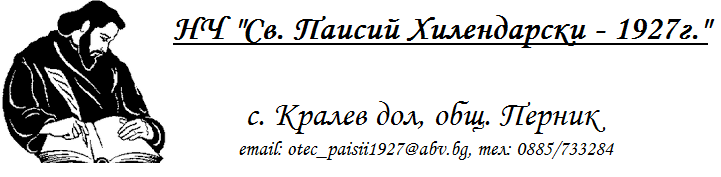 У с т а вНа Народно читалище „Св. Паисий Хилендарски – 1927г.“ с. Кралев дол, общ. Перник, обл. Перник(Приет на общо събрание на 15.05.2019)Глава първа:Общи положенияЧл. 1  НЧ „Св. Паисий Хилендарски 1927 г.” е самоуправляващо се, независимо и самостоятелно културно-просветно сдружение на населението на село Кралев дол. В своята дейност то изпълнява и държавни културно- просветни задачи. Седалище: с. Кралев дол , ул. Отец Паисий 9 Чл. 2 Читалището е юридическо лице с нестопанска цел в обществена полза. В дейността му могат да участват всички физически лица без оглед на ограничения на възраст и пол, политически и религиозни възгледи и етническо самосъзнание.Чл.3 Читалището се представлява заедно и поотделно както от председателя, така и от секретаря.Чл. 4 Дейността на читалището се осъществява в взаимодействие с учебни заведения, предприятия, фирми, неправителствени организации от района, в града , в страната , както и с професионални културни институти, творчески групи и дружества в областта на извършваната от тях културно-просветна, социална и информационна дейност.Чл. 5 Читалището поддържа отношения на сътрудничество и координация с държавните и обществени органи и организации от различни нива, на които законите възлагат определени задължения в областта на културата.ГЛАВА ВТОРАЦели и задачиЧл.6 Целите на читалището са да задоволява потребностите на населението , свързани с :Развитие и обогатяване на културния живот, социалната и образователна дейност в с. Кралев дол и регионаЗапазване обичаите и традициите на българския народРазвиване на творческите способности, разширяване на знанията и приобщаването им към ценностите и постиженията на науката, изкуството и културатаСъздаване на условия за общуване между хората, възпитаване и утвърждаване на националното самосъзнание.Осигуряване на достъп на информация.По добра материална база на читалищетоЧл. 7 Читалището осъществява своите цели чрез следните дейности:Развиване и подпомагане на любителското художествено творчество.Организиране на школи, кръжоци, ателиета, студия и курсове по изкуства и за изучаване на чужди езици и научно – технически знания, занималня за подготовка на учебна дейност, клубове по интереси за проучвателска и събирателна дейност в областта на фолклора, етнографията и краеведението и др. организиране на свободно време на ученици възрастни извън учебни, извън училищни и извънработни форми на заетост.Организиране празненства, концерти,спектакли, театри, чествания и младежки дейности, издаване на печатни материали.Създаване и съхраняване на музейни колекции съгласно Закона за културното наследство и колекции.Организиране на кино – и видео показ, фото-, фоно- , филмо и видеотеки, както и създаване и поддържане на електронни информационни мрежиПредоставяне на компютърни и информационни услугиПредоставяне на социални и информационни услугиРазработване и реализиране на проектни предложения като бенефициент и\или партньор към оперативните програми и\или схеми за безвъзмезно финансиране, съфинансиране от европейски фондове, към донорски програми и организации от Европа, Америка и всички държави в света.Рекламни дейности.Посредническа дейност.Чл.8 Читалището може да развива и допълнителна стопанска дейност, свързана с предмета на основната му дейност, в съответствие с действащото законодателство, като използва приходи от нея за постигене на определените в чл. 6 цели. Читалището не разпределя печалбата.Чл. 9 Читалището няма право да предоставя собствено или ползвано от него имущество възмезно или безвъзмезно: За хазартни игри и нощни заведенияЗа дейност на нерегистриарни по закона за вероизповеданията религиозни общности и юридически лица с нестопанска цел.За посотявнно ползване от политически партии и организацииНа Председатея, на Секретаря, членове на Настоятелството и Проверителната комисия и на членовете на техните семейста ГЛАВА ТРЕТАУчредяване и членствоЧл. 10 НЧ “Св. Паисий Хилендарски 1927 г.”осноавно на 01.05.1927 г.  и е регистрирано в Пернишки окръжен съд по Ф.Д. № 683/1997г. В регистъра за юридическите лица с нестопанска цел през 1997 г. Чл.11 За вписването на Читалището в регистъра на Окръжния съд чрез писмено заявление от Настоятелството се прилагат:Протокол от Общото събрание и Покана за свикването му.Списък на присъстващите членове на Общото събрание с подписите.Имената на Членовете на Настоятелството и Проверителната комисия, адрес,лични данни и подпис/вписани в заявлениетоСвидетелство за съдимост на Членовете на Настоятерството и Проверителната комисияДекларации на Членовете на Настоятелството и на Проверителната комисия, че не са в роднински връзки по права сребърна линия до четвърта степенУставътНотариално заверен образец от подписа на лицата/председател и секретар/представляващи Читалището и валидния печат на ЧиталищетоЧл.12 В регистъра се вписват :Наименованието и седалището на Читалището 2. Уставът Името на Членовета на Настоятелството на Проверителната комисия на ЧиталищетоИме и длъжност на лицето/лицата, представляващи ЧителищетоНастъпилите промени  в т.1 – 4  Чл. 13 Всяка промяна в обстоятелствата по чл. 14 трябва да бъде заявена в 14 дневен срок от възникването й.Чл. 14 Читалищното настоятелство в 7 дневен срок от вписването на Читалището в съдебния регистър  дава заявлени за вписване в Публичния регистър към Министъра на културатаЧл.15 Публичния регистър на НАРОДНИТЕ ЧИТАЛИЩА към  Министерството на културата се вписват :Наименованието на читалището с годината на основаванеСедалище на читалищетоКлонове на читалището/ако са откритиИмето на лицето, което представлява читалищего/ лицата, които представляват читалищетоЕИК И БулстатУставътНастъпилите промени по т.1 -6Чл. 16 Членовете на читалището са индивидуални, колективни почетни:Членовете на читалището са тези, които писмено или устно изявяват желанието сиЧленовете се приемат или изключват само и единствено от  НастоятелствотоЧленски внос се определа само от Общото събраниеЧл.  17 Индивидуалните членове са български граждани. Те биват действителни и спомагателни:Действителните членове салица, навършили 18 години,които участват в дейността на читалището, редовно плащат членския си внос и имат право да избират и да бъдат избирани.Спомагателните членове са лица до 18 години, които нямат право да избират ида бъдат избирани: те имат право на съвещателен гласЧл. 18 Колективните членове съдействат за осъществяване целите на читалищата, подпомагат дейностите, подържането и обогатяването на материалната база и имат право на един общ глас в Общото събрание. Колективните членове могат да бъдат:Професионални организацииСтопански организациииТърговски дружестваКооперации и сдруженияКултурно-просветни и любителски клубове и творчески колективиУчебни заведенияЧл. 19 Почетни членове могат да бъдат български ичужди граждани с изключителни заслуги за читалището. Могат да избират и да бъдат избирани в ръководните органи на читалището .Чл. 20 Членовете на читалището са задължени да:-спазват Устава -плащат определения от Общото събрание членски внос-пазят и полагат грижи за обгатяване на читалищното имущество-защитават престижа и интересите на читалищетоЧл. 21 НЧ”Св. Паисий ХИЛЕНДАРСКИ 1927 Г. ” с внос от своите членове, в размер приет от Общото събрание на читалището/1 лв. За деца над 18 години и 0.50 лв. За ученици и  непълнолетниЧл.22 Членовете на читалището имат право да участват в обсъждане на въпроси от дейността му и да получават информация за работата на ръководните органи.ГЛАВА ЧЕТВЪРТАУправление Чл. 23 Органи на самоуправление на читалището са:Общото събраниеНастоятелствотоПроверителната комисияЧл. 24 Върховен орган на читалището е Общото събание  Общото събрание  се състои от всички читалищни членове, които имат право на гласРешенията на общото събрание са задължителни за другите органи на читалищетоЧл. 25 Редовно общо събрание на читалището се свиква под настоятелството най-малко веднъж годишноЧл. 26 Извънредно общо събрание може да бъде свикано по решение на настоятелството по искане на проверителната комисия или на една трета от членовете на читалището с право на глас. При откас на настоятелството да свика извънредно общо събрание, до 15 дни от постъпването на искането проверителната комисия или една трета от членовете на читалището с право на глас могат да свикат извънредно общо събрание от свое име.Чл. 27 Поканата за събрание трява да съдържа – дневния ред, датата, час и място на провеждането му и кои го свиква. Тя трябва да бъде получена срещу подпис или връчена не по късно от 7 дни преди датата на провеждане! Всъщия срок на вратата на читалището и на други обществени места в общината, където е дейността на читалището, трябва да бъде залепена поканата за събранието.Чл. 28 Общото събрание е законно, ако присъстват най малко полвината от имащите право на глас  членове на читалището. При липса на кворум събранието се отлага с един час. Тогава събранието е законно, ако на него присъстват не по малко от една трета от членовете на читалището при редовно общо събрание и не по малко от полвината читалищни членове плюс един при извънредно общо събрание.Чл. 29 Общото събрание има следните правомощия:Изменя и допълва Устава.Избира и освобождава членове на настоятелството, проверителната комисия и председателя.Приема вътрешните актове, необходими за организацията на дейността на читалищетоИзключва членовета на читалищетоОпределя основни насоки на дейността на читалището Взема решения за членуване или за прекратяване на членството в читалищно сдружениеПриема бюджета на читалищетоПриема годишния отчет на 30.03. на следващата годинаОпределя размера на членския вносОтменя решения на органите на читалищетоВзема решения за откриване на клонове на читалището след съгласуване с общинатаВзема решения за прекратяване на читалищетоВзема решение за отнасяне до съда на незаконно съобразни действия на ръководството или отделни читалищни членовеЧл. 30 Решенията по чл. 31.1.4.10.11.12 се вземат с мнозинство най малко 2/3 от всички членове. Останалитерешения се вземат с мнозинство повече от полвината от присъстващите членоветеЧл. 31 2/3 от членовете на общото събрание могат да предявят иск пред окръжния съд по седалището на читалищетото – гр. Перник за отмяна на решение на Общото събрание, ако то противоречи на закона или УставаЧл. 31 Искът се предявява в едномесечен срок  от узнаването на решението, но не по късно от една година от датата на вземане на решението Чл. 33 Прокурорът може да иска от Окръжния съд да отмени решение на Общото събрание, което противоречи на закона или Устава, в едномесечен срок от узнаване на решението, но не по късно от една година от дата на вземане на решението.Чл. 34 Изпълнителен орган на читалището е Настоятелството, което се състои от девет членове избрани за срок от три години. Същите да нямат роднински връзки по права и сребрена линия до  4 степен.Чл. 35 Правомощия и задължения на НастоятелствотоСвиква Общото събраниеОсигурява изпълнението на решенията на Общото събраниеПодготвя и внася в Общото събрание проект за бюджет на читалището и утвърждава щата му. Внася в Общото събрание отчет за дейността на читалището  Дава право на Председателя да назначава секретаря на читалището и утвърждава длъжностната му характеристикаНастоятелството взема решение с мнозинство повече от полвината от членовете си Чл. 36 Предедателя на читалищеот е член на Настоятелството и се избира от Общото събрание за срок от три гоидни Чл.37 Правомощия и задължение на Предеседателя:Организиар дейността на читалището съобразно ЗНЧ, Устава и решенията на Общото събраниеПредставлява читалището Свиква и ръководи заседания на Настоятелството и председателства Общото събраниеОтчита дейността си пред  Настоятелството Сключва и прекратява договри и  утвърждава длъжностните характеристики на читалищните служителиПредесдателя не може да е в роднински връзки с членовете на Настоятелството и на Проверителната комисия по права и сребрена линия до 4 та степен, както и да бъде съпру/съпруга на секретаря на читалищетоЧл. 38 Правомощия и задължения на секретаря на читалищетоОрганизира изпълнението на решенията на Настоятелството включително решенията за изпълнениеот нан бюджетаОрганизира текущата основна и допълнителна дейност Отговаря за работата на щатния и хонорования персоналПредставлява читалището заедно и поотделно с Председателя Секретаря не може да е в роднински връзки с членовете на Настоятелството и проверителната комисия по права и сребрена до 4 степен както и да бъде съпруг/съпруга на ПредседателяСекретаря е щатен служител и се назначава от Председателя възоснова на решение на Настоятелството. Секретаря участва в работата на Настоятелството с съвещателен глас.Чл. 39 Проверителната комисия се състои най малко от трима членове избрани за срок от три гоидни.Членове на Проверителната комисия не могат да бъдат лица, които са в трудово – правни отношения с читалището или са роднини на членове на Настоятелството, на Председателя или на секретаря по права линия, съпруги, братя сестри и рднини по сватовство от първа степен Проверителната комисия осъществява контрол върху дейността на Настоятелството, Председателя и секретаря по спазване на законите, Уства и решенията на Общото събраниеПри констатиране нарушения Проверителната комисия уведомява Общото събрани на читалището, а при данни за извършено престъпление и органите на прокуратуратаЧл. 40 Не могат да бъдат избрани за членове на Настоятелството и на Проверителната комисия за Председател и секретар лица, които са осъждани на лишаване от свобода за умишлени престъпления от общ характерЧл. 41 Членове на Настоятелството включително Предесдателя и секретарят подават декларации за конфликт на интереси при условията и по реда на Закона за предотвратяване и разкриване на конфликт на интереси. Декларациите се обявяват на интернет страницата на читалището.ГЛАВА ПЕТАИмущество и финансиранеЧл. 42 Имуществото на читалището се състои от право на собственост и от други вещни права, взимания, ценни книжа, други права и задължения.Чл. 43 Читалището набира средства от следните източници:Членски вносКултурно – просветна и информационна дейностСубсидия от държавния и общинския бюджети.Договори за съвместна дейност с юридически лицаДарение и завещанияДруги приходиЧл.  44 При разпределение на предвидените по Държавния Общински бюджети средства в комисията по разпределението задължително присъства опълномощен представител на Настоятелството на читалището.Чл.45 След отвърждаване на определената сума от Държавния Общински бюджети, същата се представя на читалището за самостоятелно управление.Чл. 46 При недостик  на средства за ремонт и поддръжка на читалищната сгради и помещения се изискват допълнителни средства от Общинския съвет.Чл. 47 Читалището не може да отчуждава недвижими вещи и да учредява ипотека върху тяхЧл.48 Движими вещи могат да бъдат отчуждавани, залагани, бракувани или заменени с по – доброкачествени само по решение на НастоятелствотоЧл. 49 Недвижимото и движимото имущество собстменост на читалището както и приходите от него не подлежат на принудително изпълнение освен за вземания призтичащи от трудови правоотношения.Чл. 50 Читалищното Настоятелство изготвят годишния отчет за приходите и разходите, които се приема от Общото събраниеОтчета за изразходваните от бюджета средства се представя в ОбщинатаЧл. 51 Председателя на читалището ежегодно в срок до 10 ноември представя на кмета предложения за своята дейност за следващата годинаЧл. 52 Кмета на Общианта внася направените предложения в Общинския съвет, който приема годишната програма за развитие на читалищната дейност в Община ПерникПрограмата се изпълнява от читалището въз основа на финансово обезпечени договори, сключени с кмета на Община ПерникЧл. 53 Председателя на читалището представя ежегодно до 31 март пред кмета на Общината и Общинския съвет доклад за съответните читалищни дейности в изпълнение на програмата и за изразходване от бюджета средства през предходната година Докладите на читалищата от Община Перник се обсъждат от Общинския съвет на първо открито  заседание на 31 март с участието на представителите на народните читалища – вносители на докладите.ГЛАВА ШЕСТАПрекратяванеЧл. 54 Читалището може да бъде прекратено по решение на Общото събрание, вписано в регистъра на Окръжния съд.То може да бъде прекратено с ликвидация или по решение на Окръжния съд, ако:Дейността му противоречи на закован, устава и добрите нрави.Имуществото не се използва според целите и предмета на дейността на читалището.Налице е трайна невзможност читалището да действа или не развива дейност за период от две години. В тези случай Министъра на културата изпраща сигнал до прокурора за констатираната липса на дейност на читалището.Не е учереднено по законния ред.Обявено е в несъстоятелност.Чл. 55 Прекратяване на читалището по решение на Окръжния съд може да бъде постъновено по искане на прокурора, направено съмостоятелно или след подаден сигнал от Министъра на културата.Чл. 56 Прекратяване на читалището по искане на прокурора се вписва служебно.ГЛАВА СЕДМААдминистративно наказателна отговорностЧл. 57 Предеседател и /или секретар на читалище, който предостави имущество в нарушение се наказва с глоба в размер от 500 до 1000 лв. И с лишаване от право да заема изборна длъжонст за срок от 5 години.ЧЛ. 58 Председател или представляващ читолищното сдружение който не заяви вписване в регистъра на читалищата или читалищните сдружения в срок се наказва с глоба от 150 до 300 лв.Чл. 59 Нарушенията се установяват с актове на :Оправомощен  от Министъра на културата длъжностни лица  - за нарушения по чл.58Кмета на Общината или управомощени от него длъжносттни лица – за нарушенията по чл. 57 и чл. 58Чл. 60 Наказателните постановления се издават от Министъра на културата или от опълномощен от него заместник – Министър, съответно от камерата на ОбщинатаЧл. 61 Съставянето на актовете, издаването ии  задължението на наказателните постановления се извършват по реда на Закона за административните нарушения и наказания.ПРЕХОДНИ И ЗАКЛЮЧИТЕЛНИ РАЗПОРЕДБИНЧ “Св. Паисий Хлендарски – 1927 г.” Се регистрира по Закона за ЗНЧ обн. ДВ, бр. 42/05.06.2009 г. Като се предоставя:Протокол от Общо събрание, свикано на 15.05.2019 г.УставНотариално заверен образец от подписа на лицето -  представляващо читалището – и валидния печат на читалището.Списък на членовете на Общото събрание  НЧ “Св. Паисий Хилендарски – 1927 Г.”,има кръгал печат с надпис в окръжност: Народно читалище “Св. Паисий Хилендарски – 1927 г.”, общ. Перник, с. Кралев дол, в средата на окръжонстта е разтворен книга.Професионален празник на читалището е 1 май – Денят на създаване на читалищетоСтози Устав се урежда по нататъчното развитие, управление и цялостната дейност на НЧ “Св. Паисий Хилендарски – 1927 г.” С. Кралев дол. Уставът е приет на Общо събраниеот читалищните членове на 15.05.2019 г.ПРЕДСЕДАТЕЛ АН НАСТОЯТЕЛСТВОТО  НА ЧИТАЛИЩЕ “СВ. ПАИСИЙ ХИЛЕНДАРСКИ – 1927 Г.”/ПЛАМЕН ГЕОРГИЕВ/Списък на членовете на Настоятелството и Проверителната комисияна НЧ „Св. Паисий Хилендарски – 1927г.”Настоятелство:Пламен Тодоров Геортиев – пледседателРадостина Валентинова Петрова – членГергана Христова Георгиева – членИво Михайлов Иванов – членСилвия Тошкова Йорданова – Иванова – членПроверителна комисия:Айше Мехмедова ЧаковаЕлена Тихомирова КрумоваИво Спасов Славчев